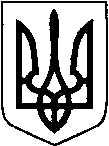 ВОЛИНСЬКА ОБЛАСНА РАДАВОЛИНСЬКИЙ ОБЛАСНИЙ ЕКОЛОГО-НАТУРАЛІСТИЧНИЙ ЦЕНТР. Луцьк, вул. Ківерцівська, 9 б, тел. 710885, факс 77-22-35, E-mail:  voenc17@ukr.net22.03.2024 № 78/01-30Керівникам місцевих органів управління освітоюКерівникам закладів загальної середньої та позашкільної освітиПро проведення обласного етапу Всеукраїнської кампаніїВсеукраїнської дитячої спілки«Дитячий екологічний парламент»на тему: «Історія моєї школи»       Відповідно до листа Національного еколого-натуралістичного центру учнівської молоді Міністерства освіти і науки України                                         № 2 від 03.01.2024 «Про Всеукраїнську кампанію Всеукраїнської дитячої спілки «Дитячий екологічний парламент» на тему: «Історія моєї школи»», Волинський обласний еколого-натуралістичний центр Волинської обласної ради оголошує про початок обласного етапу.Мета заходу: формування національної свідомості школярів та громадянських якостей: патріотизму, національної ідентичності, людяності, працьовитості; забезпечення соціального становлення особистості через розвиток пізнавальних інтересів учнів; виховання любові до рідної школи, поваги до її історії; популяризація дитячого екологічного руху; формування активної життєвої позиції. Завдання кампанії: на основі дослідження історії своєї школи (з використанням архівних документів, музейних матеріалів, мемуарів, спогадів вчителів та очевидців) створити презентацію або відеорепортаж на вищезазначену тему.До участі у конкурсі запрошуються учнівська молодь закладів загальної середньої та позашкільної освіти, члени Всеукраїнської дитячої спілки «Дитячий екологічний парламент», юнацькі секції Українського товариства охорони природи.Матеріали (презентація або відеорепортаж) учасників надсилаються на електронну пошту: voenc17@ukr.net до 22 квітня 2024 року з поміткою «Історія моєї школи». Надсилати одну роботу від (про) одного закладу освіти!Вимоги до презентацій: обсяг презентації 10-15 слайдів у форматі mp4. Презентація передбачає наявність титульної сторінки, на якій наводяться такі дані: назва роботи; прізвище, ім’я, по батькові автора; назва навчального закладу; клас. Робота виконується державною – українською мовою зурахуванням вимог сучасного українського правопису.Вимоги до відеорепортажу: обсяг до 5 хвилин, формат - mp4. Відеорепортаж включає такі дані: назва роботи; прізвище, ім’я, по батькові автора; назва навчального закладу; клас. Робота виконується українською мовою.Додаткова інформація за телефоном 0993360165 – Терещук Юлія Вікторівна, практичний психолог.Директора                                                                        Валентина ОСТАПЧУК